Press ReleaseAugust. 19, 2022Three Rivers Education System for Employment Supports Reed-Custer High School’s Industrial Technology Program with equipment donation.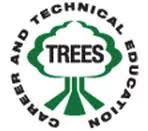 TREES (Three Rivers Education for Employment System) is located in Joliet, Illinois. TREES oversees grant funds for Career and Technical Education initiatives in our region. We are dedicated to quality classroom instruction and welcome your participation in the wide variety of professional development activities offered in our region. The purpose of this site is to provide information and resources for the advancement of Career and Technical Education.Program supporters make it possible to offer great educational opportunities to our students.  You can visit http://rchsit.weebly.com/program-supporters.htmlto see all of our program supporters.Are you looking to build a pipeline for new skilled employees?  Contact: mark.smith@rc255.net       